   MIĘDZYSZKOLNY OŚRODEK SPORTOWY KRAKÓW-WSCHÓD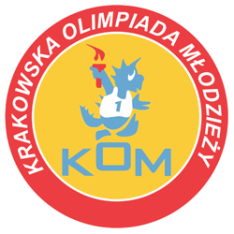 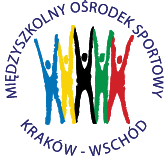 Adres: Centrum Rozwoju Com Com Zoneul. Ptaszyckiego 6 – P 09,  31 – 979 Krakówtel/fax: 12 685 58 25,   email:  biuro@kom.krakow.plwww.kom.krakow.plKraków, 25.11.2019r.SPRAWOZDANIE KOM 2019/2020IGRZYSKA MŁODZIEŻY SZKOLNEJ – TENIS STOŁOWY INDYWIDUALNY CHŁOPCÓWMiejsce: hala sportowa ZSO nr 14, os. Dywizjonu 303Termin: 18.11.2019r.Ilość szkół: 29Ilość uczestników: 52Klasyfikacja końcowa indywidualnieKlasyfikacja końcowa drużynowo- chłopcy1.Piróg PawełSP 922.Frączek-WariasSP 1323.Markiewicz MichałSP 1044.Miernik JanSP 1625-6Gnatyshen YeveheniiSP 405-6Ochalik KonradSP 827-8Utylski KornelSP 587-8Dądela RyszardSP 339-12Reszka AdamSP 989-12Guzik RafałSP 1149-12Szeląg OliwierSP 189-12Sroczyński KacperSP 3413-16Gębala AleksanderSP Pallotti13-16Kuźniar AntoniSP 11413-16Tryjański JakubŚw. Rodz.13-16Nalepka MateuszKSP Jadwiga17-24Bakała BartłomiejSP 12417-24Ładyga KamilSP 5517-24Lewandowski KacperSP 1017-24Klimczak JanSP 1817-24Lejda MateuszZSO 817-24Reptak FranciszekSP 5817-24Hajdo MichałSP 7217-24Jakubiec MaurycySP 3425-32Grzeszczyk BartoszKSP Jadwiga25-32Wysocki SebastianSP 8525-32Ziomek SzymonŚw. Rodz.25-32Szymuś FilipSP 3125-32Koperski FilipSP 13025-32Bazgier ArkadiuszSP 2425-32Janusz WitoldSP 8525-32Nawara FranciszekSP Pallotti33-48Dziubiński EmilKSP Molla33-48Łopatowski KonradSP 8233-48Spiradek SzymonSP 12933-48Mrowczyk AlanSP 5533-48Drzymała MichałSP 2433-48SocałaSP 33 33-48Wesołowski ErykSP 8833-48Klich MaciejZSO 833-48Blak Alan33-48Gawin PatrykSP 13033-48Bil SzymonSP 10433-48Musiał Jakub33-48ZającSP 7233-48Pomykalski JanSP 12933-48Kowalczyk GrzegorzSP 16433-48Dziubiński FilipKSP Molla49-53Zastawny IgnacySP 16449-53Godzicki BartoszSP 8849-53Leśniak PiotrSP 1049-53Choroszy FilipSP 162MiejsceSzkołazawodnik 1zawodnik 2razempkt- współ.1SP  922121122SP 1322020103SP 1041912094SP 1621811985SP 11411,57,51976SP 8216,5117,567SP 5814,52,2516,7558SP 4016,516,549SP 3314,5115,5310SP 1811,52,2513,75211SP 9811,511,5111SP 3411,511,5113SP Pallotti7,518,5113Św. Rodz.7,518,5113KSP Jadwiga7,518,5116SP 552,2513,25116SP 102,2513,25116ZSO 82,2513,25116SP 722,2513,25120SP 1242,252,25120SP 342,252,25122SP 85112122SP 130112122SP 24112122KSP Molla112122SP 129112122SP 88112122SP 164112129SP 31111